Never Forgotten Honor Flight      September 12, 2016 Itinerary 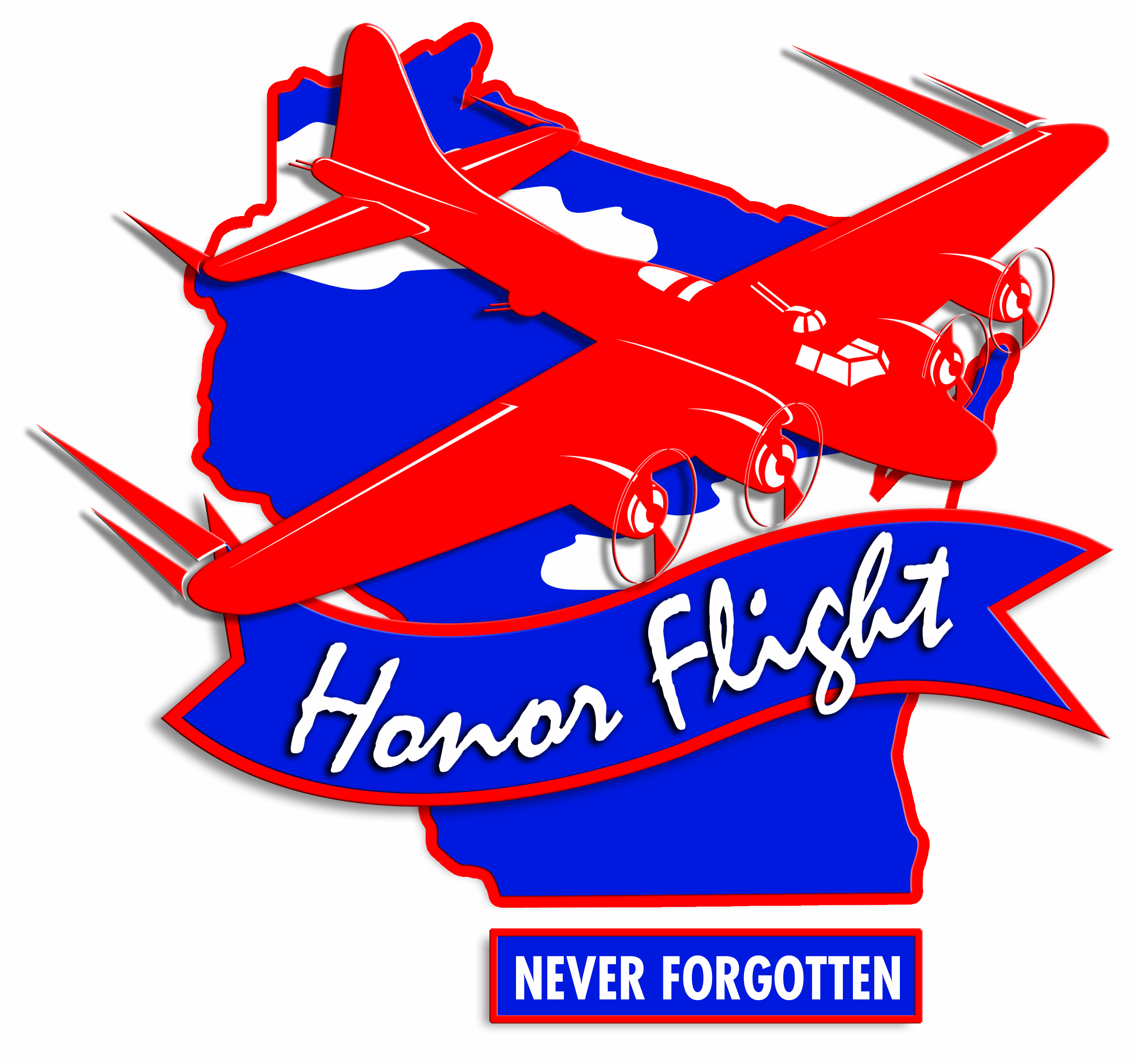 ALL TIMES ARE "LOCAL" TIMESALL TIMES ARE "LOCAL" TIMESALL TIMES ARE "LOCAL" TIMES4:30 AMGUARDIANS check in GUARDIANS check in 5:00 – 5:30 AM6:00VETERANS check in (snacks, coffee provided at gate)Load aircraftVETERANS check in (snacks, coffee provided at gate)Load aircraft6:45 AM Sun Country Flight  departs CWA (breakfast sandwich on plane)Sun Country Flight  departs CWA (breakfast sandwich on plane)9:40 AM   Arrive Dulles (bathroom break) Arrive Dulles (bathroom break) 10:45 AM Depart Dulles in Motor CoachDepart Dulles in Motor Coach11:20 AM Arrive at Korean, Vietnam, and Lincoln Memorials Arrive at Korean, Vietnam, and Lincoln Memorials 1:15PM Depart MemorialsDepart Memorials1:15 – 1:40 PM BUS TOUR (Capitol; Navy Memorial; White House)(box lunch on bus)  BUS TOUR (Capitol; Navy Memorial; White House)(box lunch on bus)  1:40 PM Arrive WWII Memorial (Group Photo)Arrive WWII Memorial (Group Photo)3:05 PM Depart WWII MemorialDepart WWII Memorial3:10 -3:45 PM FDR Memorial FDR Memorial3:55 PM Arrive Iwo JimaArrive Iwo Jima4:25 PM Depart Iwo Jima (snack bars)Depart Iwo Jima (snack bars)4:30PM Arrive Arlington National Cemetery  Arrive Arlington National Cemetery  5:00 PM Changing of the Guard at the Tomb of the Unknown SoldierChanging of the Guard at the Tomb of the Unknown Soldier5:40 PM Depart ANCDepart ANC5:55 PM Arrive Air Force Memorial and Drive By Pentagon / 9-11 Memorial   (Dinner) Arrive Air Force Memorial and Drive By Pentagon / 9-11 Memorial   (Dinner) 7:00 PM Depart Memorial Depart Memorial 7:40 PM Arrive Dulles AirportArrive Dulles Airport8:45 PM Sun Country Flight  departs Dulles Sun Country Flight  departs Dulles 10:00 PM Arrive Wausau (arrival at CWA dependent on weather/unexpected delays)Arrive Wausau (arrival at CWA dependent on weather/unexpected delays)